О назначении публичных слушанийВо исполнении полномочий в области градостроительной деятельности в соответствии с Федеральным законом от 6 октября 2003 года № 131-ФЗ «Об общих принципах местного самоуправления в Российской Федерации», в соответствии с утвержденным Порядком организации и проведения общественных обсуждений, публичных слушаний по вопросам с сфере градостроительной деятельности на территории муниципального образования «Ленский район» решением Районного Совета депутатов МО «Ленский район» от 30.08.2019г. №4-7, с целью информирования населения о намечаемой деятельности, рассмотрев обращение ООО «НефтеГазоТехнологии» от 13.06.2023г. №01-08-5475/3:Назначить проведение публичных слушаний по внесению изменений в Правила землепользования и застройки МО «Мурбайский наслег» в части дополнения вида разрешенного использования – 2.4 (Передвижное жилье) в перечень основных видов разрешенного использования в зоне застройки индивидуальными жилыми домами (Ж-1).Определить время и место проведения публичных слушаний на 24 июля 2023 года в 11:00 часов в зале здания МКУК «КДЦ с. Дорожный» (с. Дорожный, ул. Полярная, д. 3).Установить местом доступа для ознакомления заинтересованных лиц с документами по вопросам публичных слушаний здание администрации МО «Ленский район» (г. Ленск, ул. Ленина, д. 65, кабинет 112).Постоянно действующей комиссии по подготовке проектов внесения изменений и дополнений в СТП, ГП и ПЗЗ муниципальных образований Ленского района подготовить проект внесений изменений в Правила землепользования и застройки МО «Мурбайский наслег».Установить срок 30 календарных дней по приему замечаний и предложений от населения и общественности со дня официального опубликования настоящего распоряжения.Направлять предложения и замечания по публичным слушаниям по адресу: 678144, Республика Саха (Якутия), г. Ленск, ул. Ленина, 65, каб. 112. Контактное лицо – Мыреева Ольга Александровна, тел. 8(41137) 3-01-29, эл. почта: architect.lr@yandex.ru.Направить главного специалиста отдела архитектуры и градостроительства администрации муниципального образования «Ленский район» (Мыреева О.А.) в с. Дорожный 24 июля 2023г. для организации публичных слушаний.МБУ «Управление по эксплуатации и содержанию административных зданий «Гранит» МО «Ленский район»» (Черепанов И.А.) обеспечить в день проведения публичных слушаний служебным автотранспортом.Главному специалисту управления делами (Иванская Е.С.) опубликовать настоящее распоряжение в средствах массовой информации и разместить на официальном сайте муниципального образования. Контроль исполнения настоящего распоряжения оставляю за собой.Муниципальное образование«ЛЕНСКИЙ РАЙОН»Республики Саха (Якутия)Муниципальное образование«ЛЕНСКИЙ РАЙОН»Республики Саха (Якутия)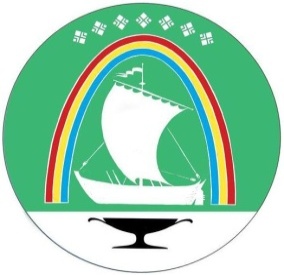 Саха Өрөспүүбүлүкэтин«ЛЕНСКЭЙ ОРОЙУОН» муниципальнайтэриллиитэ     РАСПОРЯЖЕНИЕ     РАСПОРЯЖЕНИЕ                          Дьаhал                          Дьаhал                          Дьаhал                г. Ленск                г. Ленск                             Ленскэй к                             Ленскэй к                             Ленскэй кот «_16_» __июня__ 2023 года                  № ___01-04-1226/3_________                 от «_16_» __июня__ 2023 года                  № ___01-04-1226/3_________                 от «_16_» __июня__ 2023 года                  № ___01-04-1226/3_________                 от «_16_» __июня__ 2023 года                  № ___01-04-1226/3_________                 от «_16_» __июня__ 2023 года                  № ___01-04-1226/3_________                 Глава                                                                                      Ж.Ж. Абильманов